 My Favorite Things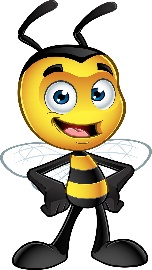 Name: Sarah Jones Grade Level/Position: Speech Language PathologistBirthday: September 20th Favorite Foods: Pizza, Mexican & Chinese Favorite Dessert/Candy: Pie & Anything ChocolateChocolate or Vanilla: Chocolate Favorite Drink: Strawberry LimeadeFavorite Flower: DaisyFavorite Color: PurpleFavorite Sports Team: Royals & ChiefsHobbies/Special Interests: Netflix, Reading, Exploring & Hanging Out My Our PuppiesFavorite Restaurants: Mexican, Panera & ChipotleFavorite Places to Shop: Ross, Target & Costco